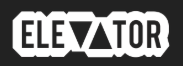 October 18, 2019https://www.elevatormag.com/2kbaby-is-dreaming-in-his-warner-records-debut-release/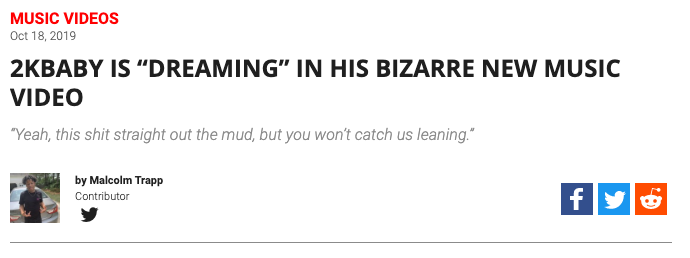 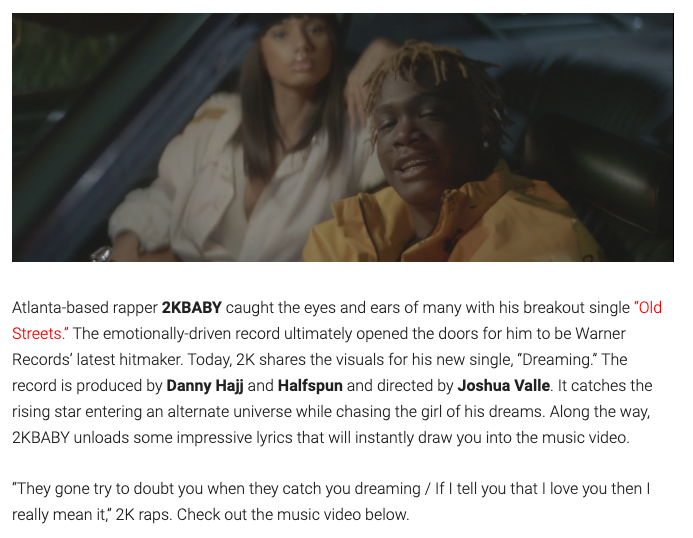 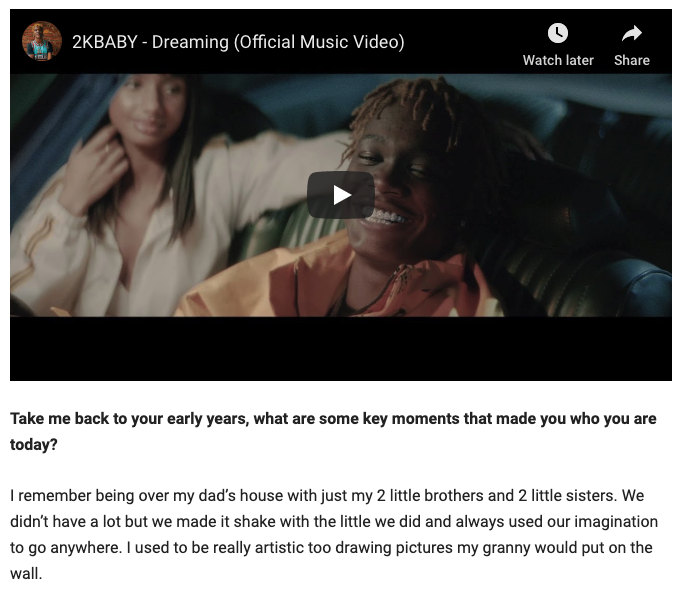 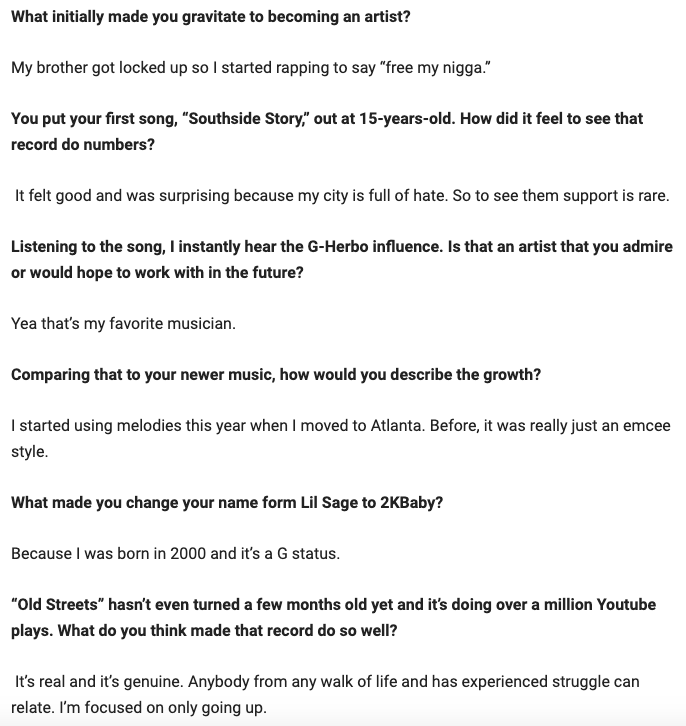 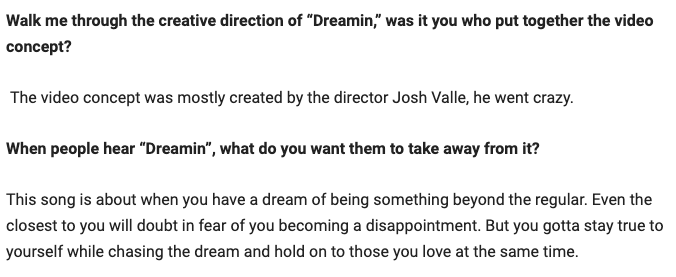 